UCHWAŁA
Nr 822/2024
Zarządu Powiatu Przasnyskiego
z dnia 15 lutego 2024 roku
w sprawie ogłoszenia wykazu nieruchomości stanowiących własność Powiatu Przasnyskiego, przeznaczonych do zbycia w drodze przetargu ustnego nieograniczonego

Na podstawie art. 32 ust. 1 i ust. 2 pkt 2 i pkt 3 ustawy z dnia 5 czerwca 1998 roku o samorządzie powiatowym (Dz. U. z 2024 r., poz. 107) oraz art. 11 ust. 1, art. 13 ust. 1, art. 25b i art. 35 ust. 1 i ust. 2 ustawy z dnia 21 sierpnia 1997 roku o gospodarce nieruchomościami (Dz. U. z 2023 r., poz. 344 ze zm.) Zarząd Powiatu Przasnyskiego w ślad za Uchwałą Nr LXVIII/454/2023 Rady Powiatu Przasnyskiego z dnia 18 stycznia 2023 roku w sprawie wyrażenia zgody na sprzedaż nieruchomości stanowiących własność Powiatu Przasnyskiego uchwala, co następuje:

§1.
1. Podaje do publicznej wiadomości wykaz niezabudowanych nieruchomości, stanowiących własność Powiatu Przasnyskiego, położonych w obrębie 0001 Miasta Przasnysz, w rejonie ulic: Dworskiej i Zamkowej, oznaczonych w rejestrze ewidencji gruntów i budynków jako działki nr: 584/151, 584/152, 584/154 i 584/155, przeznaczonych do zbycia w drodze przetargu ustnego nieograniczonego. 
2.Szczegółowy opis oraz lokalizację nieruchomości przeznaczonych do sprzedaży przedstawiają załączniki nr 1 – 2 do niniejszej uchwały.

§2. Wykaz podlega wywieszeniu – od dnia 20 lutego 2024 roku – na okres 21 dni w siedzibie tut. Starostwa – na tablicy ogłoszeń oraz na stronie internetowej Powiatu Przasnyskiego i stronie podmiotowej – Biuletynie Informacji Publicznej Starostwa Powiatowego w Przasnyszu.

§3. Wykonanie uchwały powierza się Dyrektorowi Wydziału Geodezji, Kartografii, Katastru i Gospodarki Nieruchomościami.

§4. Uchwała wchodzi w życie z dniem podjęcia. 


/-/ Paweł Mostowy
Przewodniczący Zarządu PowiatuZałącznik Nr 1 do Uchwały Nr 822/2024 Zarządu Powiatu Przasnyskiego z dnia 15 lutego 2024 roku
WYKAZ NIERUCHOMOŚCI stanowiących własność Powiatu Przasnyskiego, przeznaczonych do zbycia w drodze przetargu ustnego nieograniczonegoNiniejszy wykaz podaje się do publicznej wiadomości na okres 21 dni poprzez wywieszenie na tablicy ogłoszeń w Starostwie Powiatowym w Przasnyszu oraz opublikowanie na stronie internetowej Powiatu Przasnyskiego: https://www.powiat-przasnysz.pl oraz na stronie podmiotowej – Biuletynie Informacji Publicznej: https://bip.powiat-przasnysz.pl. Informację o zamieszczeniu wykazu podaje się do publicznej wiadomości poprzez ogłoszenie w prasie lokalnej o zasięgu obejmującym co najmniej powiat, na terenie którego położona jest nieruchomość. Załącznik Nr 2 do Uchwały Nr 822/2024 Zarządu Powiatu Przasnyskiego z dnia 15 lutego 2024 roku 

Mapa z lokalizacją nieruchomości położonych w mieście Przasnysz, przeznaczonych do zbycia w drodze przetargu
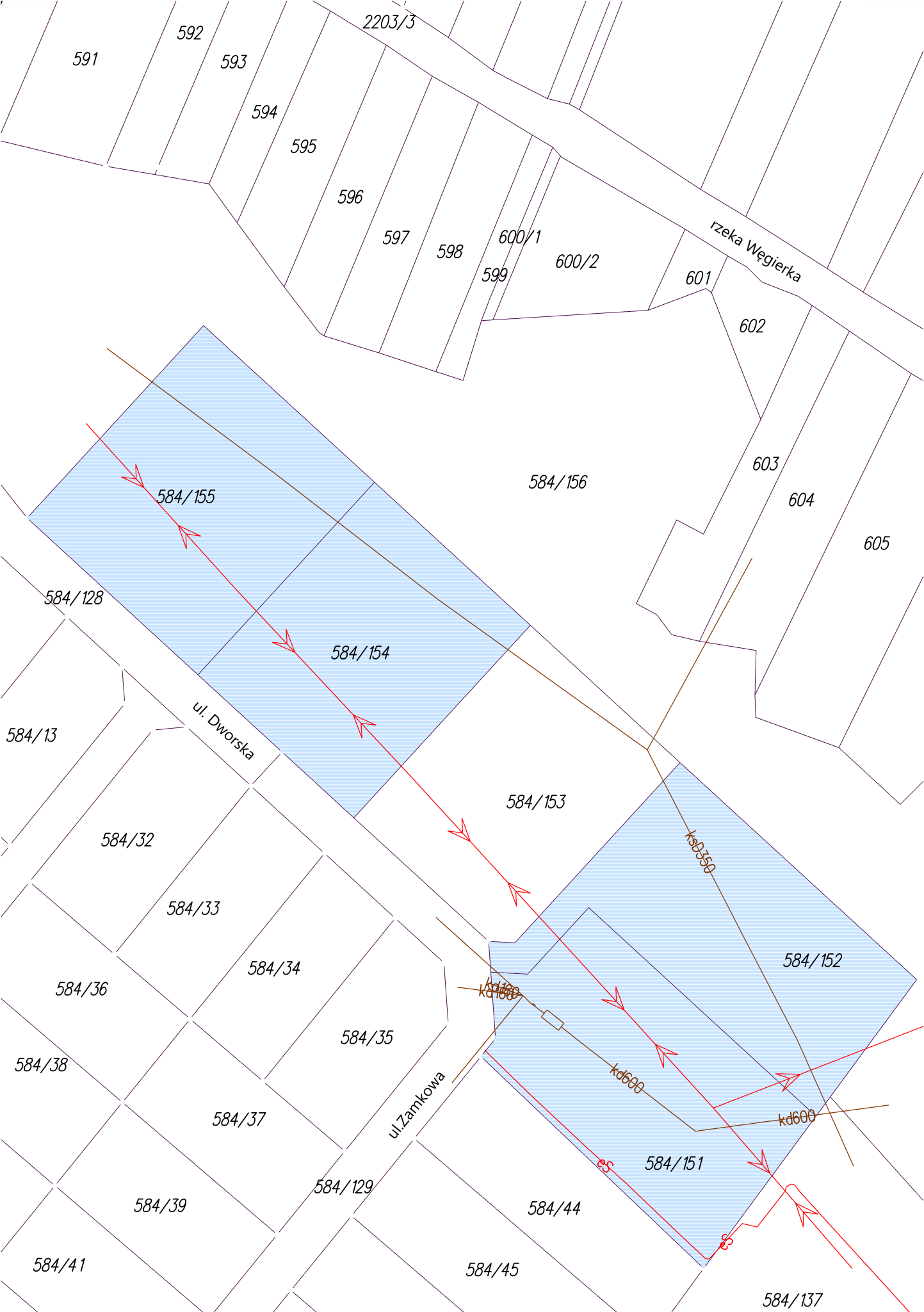 Położenie nieruchomościNumer księgi wieczystejOznaczenie nieruchomości w rejestrze ewidencji gruntów i budynkówObszar w haCena wywoławcza nieruchomości w złCena wywoławcza nieruchomości w złOpis nieruchomościPrzeznaczenie w miejscowym planie zagospodarowania przestrzennego i sposób zagospodarowania nieruchomościDodatkowe informacjeTermin do złożenia wniosku przez osoby, którym przysługuje pierwszeństwo w nabyciu nieruchomościPołożenie nieruchomościNumer księgi wieczystejOznaczenie nieruchomości w rejestrze ewidencji gruntów i budynkówObszar w haNetto – bez VATPodatek VATOpis nieruchomościPrzeznaczenie w miejscowym planie zagospodarowania przestrzennego i sposób zagospodarowania nieruchomościDodatkowe informacjeTermin do złożenia wniosku przez osoby, którym przysługuje pierwszeństwo w nabyciu nieruchomościObręb 0001 miasto Przasnysz,
ul. Dworska i ZamkowaOS1P/00066007/1584/1510,4014401 400,00Zwolnienie z podatku VAT na podstawie art. 43 pkt 9 ustawy z dnia 11 marca 2004 roku o podatku od towarów i usług (Dz. U. z 2023 r., poz. 1570 ze zm.)Niezabudowane nieruchomości gruntowe położone w rejonie ulic: Dworskiej i Zamkowej, w  strefie pośredniej miasta Przasnysz. Grunt działek porośnięty trawą oraz w niewielkim stopniu zakrzaczony. Teren działek o regularnym kształcie – prostokątnym lub zbliżonym do prostokąta. Otoczenie nieruchomości stanowią tereny zieleni łęgowej rzeki Węgierki, grunty rolne oraz tereny zabudowy mieszkaniowej jednorodzinnej. Możliwość doprowadzenia instalacji elektrycznej, wodociągowej i kanalizacji sanitarnej, zlokalizowanych w drogach gminnych (ul. Dworskiej i ul. Zamkowej), na warunkach określonych przez właściwego gestora sieci. Dojazd do działek z dróg gminnych (ul. Dworskiej i ul. Zamkowej) o nawierzchni utwardzonej. Lokalizacja zjazdu do uzgodnienia z właściwym zarządcą drogi.Zgodnie z miejscowym planem zagospodarowania przestrzennego, przyjętym Uchwałą Nr XXXV/249/2009 Rady Miejskiej w Przasnyszu z dnia 28 maja 2009 roku pn. „BŁONIE” obejmującym tereny położone w rejonie ulic: Leszno i Przemysłowej –  nieruchomości leżą głównie na obszarze oznaczonym symbolem 2R – jako tereny rolnicze, dla których ustalono przeznaczenie: utrzymanie istniejących terenów rolniczych – upraw polowych i użytków zielonych oraz terenów lasów, działki nr: 584/152 oraz 584/155 w części znajdują się na obszarze oznaczonym symbolem Rz – jako tereny zieleni łęgowej i niskiej doliny rzeki Węgierki, dla których ustalono przeznaczenie podstawowe – pod uprawy polowe, łąki, pastwiska, zadrzewienia i zakrzaczenia śródpolne oraz naturalna zieleń wzdłuż cieków wodnych, dróg itp. Ponadto, na niewielkich częściach działek nr: 584/151, 584/152 oraz 584/154 znajdują się tereny badań stanowiska archeologicznego oznaczonego na rysunku planu nr AZP-40-65/20, objętego ochroną Wojewódzkiego Konserwatora Zabytków.W dziale III księgi wieczystej Nr OS1P/00066007/1 wpisane jest ograniczone prawo rzeczowe – służebność przesyłu na rzecz PGE Dystrybucja S.A. oraz jej następców prawnych polegająca na korzystaniu z pasa gruntu o szerokości 2 metrów wzdłuż linii kablowej średniego napięcia, której faktyczny przebieg dotyczy  działki oznaczonej nr 584/151.

Przez teren działek przebiega  napowietrzna linia energetyczna średniego napięcia. Przez działkę nr 584/151 przebiega ponadto kolektor kanalizacji deszczowej, a przez działki nr: 584/152, 584/154 i 584/155 kolektor kanalizacji sanitarnej.Termin do złożenia wniosku przez osoby, którym przysługuje pierwszeństwo w nabyciu nieruchomości na podstawie art. 34 ust. 1 pkt 1 i pkt 2 ustawy z dnia 21 sierpnia 1997 roku o gospodarce nieruchomościami (Dz. U. z 2023 r., poz. 344 ze zm.) – upływa z dniem 3 kwietnia 2024 roku.Obręb 0001 miasto Przasnysz,
ul. Dworska i ZamkowaOS1P/00066007/1584/1520,4030403 000,00Zwolnienie z podatku VAT na podstawie art. 43 pkt 9 ustawy z dnia 11 marca 2004 roku o podatku od towarów i usług (Dz. U. z 2023 r., poz. 1570 ze zm.)Niezabudowane nieruchomości gruntowe położone w rejonie ulic: Dworskiej i Zamkowej, w  strefie pośredniej miasta Przasnysz. Grunt działek porośnięty trawą oraz w niewielkim stopniu zakrzaczony. Teren działek o regularnym kształcie – prostokątnym lub zbliżonym do prostokąta. Otoczenie nieruchomości stanowią tereny zieleni łęgowej rzeki Węgierki, grunty rolne oraz tereny zabudowy mieszkaniowej jednorodzinnej. Możliwość doprowadzenia instalacji elektrycznej, wodociągowej i kanalizacji sanitarnej, zlokalizowanych w drogach gminnych (ul. Dworskiej i ul. Zamkowej), na warunkach określonych przez właściwego gestora sieci. Dojazd do działek z dróg gminnych (ul. Dworskiej i ul. Zamkowej) o nawierzchni utwardzonej. Lokalizacja zjazdu do uzgodnienia z właściwym zarządcą drogi.Zgodnie z miejscowym planem zagospodarowania przestrzennego, przyjętym Uchwałą Nr XXXV/249/2009 Rady Miejskiej w Przasnyszu z dnia 28 maja 2009 roku pn. „BŁONIE” obejmującym tereny położone w rejonie ulic: Leszno i Przemysłowej –  nieruchomości leżą głównie na obszarze oznaczonym symbolem 2R – jako tereny rolnicze, dla których ustalono przeznaczenie: utrzymanie istniejących terenów rolniczych – upraw polowych i użytków zielonych oraz terenów lasów, działki nr: 584/152 oraz 584/155 w części znajdują się na obszarze oznaczonym symbolem Rz – jako tereny zieleni łęgowej i niskiej doliny rzeki Węgierki, dla których ustalono przeznaczenie podstawowe – pod uprawy polowe, łąki, pastwiska, zadrzewienia i zakrzaczenia śródpolne oraz naturalna zieleń wzdłuż cieków wodnych, dróg itp. Ponadto, na niewielkich częściach działek nr: 584/151, 584/152 oraz 584/154 znajdują się tereny badań stanowiska archeologicznego oznaczonego na rysunku planu nr AZP-40-65/20, objętego ochroną Wojewódzkiego Konserwatora Zabytków.W dziale III księgi wieczystej Nr OS1P/00066007/1 wpisane jest ograniczone prawo rzeczowe – służebność przesyłu na rzecz PGE Dystrybucja S.A. oraz jej następców prawnych polegająca na korzystaniu z pasa gruntu o szerokości 2 metrów wzdłuż linii kablowej średniego napięcia, której faktyczny przebieg dotyczy  działki oznaczonej nr 584/151.

Przez teren działek przebiega  napowietrzna linia energetyczna średniego napięcia. Przez działkę nr 584/151 przebiega ponadto kolektor kanalizacji deszczowej, a przez działki nr: 584/152, 584/154 i 584/155 kolektor kanalizacji sanitarnej.Termin do złożenia wniosku przez osoby, którym przysługuje pierwszeństwo w nabyciu nieruchomości na podstawie art. 34 ust. 1 pkt 1 i pkt 2 ustawy z dnia 21 sierpnia 1997 roku o gospodarce nieruchomościami (Dz. U. z 2023 r., poz. 344 ze zm.) – upływa z dniem 3 kwietnia 2024 roku.Obręb 0001 miasto Przasnysz,
ul. Dworska i ZamkowaOS1P/00066007/1584/1540,3762376 200,00Zwolnienie z podatku VAT na podstawie art. 43 pkt 9 ustawy z dnia 11 marca 2004 roku o podatku od towarów i usług (Dz. U. z 2023 r., poz. 1570 ze zm.)Niezabudowane nieruchomości gruntowe położone w rejonie ulic: Dworskiej i Zamkowej, w  strefie pośredniej miasta Przasnysz. Grunt działek porośnięty trawą oraz w niewielkim stopniu zakrzaczony. Teren działek o regularnym kształcie – prostokątnym lub zbliżonym do prostokąta. Otoczenie nieruchomości stanowią tereny zieleni łęgowej rzeki Węgierki, grunty rolne oraz tereny zabudowy mieszkaniowej jednorodzinnej. Możliwość doprowadzenia instalacji elektrycznej, wodociągowej i kanalizacji sanitarnej, zlokalizowanych w drogach gminnych (ul. Dworskiej i ul. Zamkowej), na warunkach określonych przez właściwego gestora sieci. Dojazd do działek z dróg gminnych (ul. Dworskiej i ul. Zamkowej) o nawierzchni utwardzonej. Lokalizacja zjazdu do uzgodnienia z właściwym zarządcą drogi.Zgodnie z miejscowym planem zagospodarowania przestrzennego, przyjętym Uchwałą Nr XXXV/249/2009 Rady Miejskiej w Przasnyszu z dnia 28 maja 2009 roku pn. „BŁONIE” obejmującym tereny położone w rejonie ulic: Leszno i Przemysłowej –  nieruchomości leżą głównie na obszarze oznaczonym symbolem 2R – jako tereny rolnicze, dla których ustalono przeznaczenie: utrzymanie istniejących terenów rolniczych – upraw polowych i użytków zielonych oraz terenów lasów, działki nr: 584/152 oraz 584/155 w części znajdują się na obszarze oznaczonym symbolem Rz – jako tereny zieleni łęgowej i niskiej doliny rzeki Węgierki, dla których ustalono przeznaczenie podstawowe – pod uprawy polowe, łąki, pastwiska, zadrzewienia i zakrzaczenia śródpolne oraz naturalna zieleń wzdłuż cieków wodnych, dróg itp. Ponadto, na niewielkich częściach działek nr: 584/151, 584/152 oraz 584/154 znajdują się tereny badań stanowiska archeologicznego oznaczonego na rysunku planu nr AZP-40-65/20, objętego ochroną Wojewódzkiego Konserwatora Zabytków.W dziale III księgi wieczystej Nr OS1P/00066007/1 wpisane jest ograniczone prawo rzeczowe – służebność przesyłu na rzecz PGE Dystrybucja S.A. oraz jej następców prawnych polegająca na korzystaniu z pasa gruntu o szerokości 2 metrów wzdłuż linii kablowej średniego napięcia, której faktyczny przebieg dotyczy  działki oznaczonej nr 584/151.

Przez teren działek przebiega  napowietrzna linia energetyczna średniego napięcia. Przez działkę nr 584/151 przebiega ponadto kolektor kanalizacji deszczowej, a przez działki nr: 584/152, 584/154 i 584/155 kolektor kanalizacji sanitarnej.Termin do złożenia wniosku przez osoby, którym przysługuje pierwszeństwo w nabyciu nieruchomości na podstawie art. 34 ust. 1 pkt 1 i pkt 2 ustawy z dnia 21 sierpnia 1997 roku o gospodarce nieruchomościami (Dz. U. z 2023 r., poz. 344 ze zm.) – upływa z dniem 3 kwietnia 2024 roku.Obręb 0001 miasto Przasnysz,
ul. Dworska i ZamkowaOS1P/00066007/1584/1550,4123412 300,00Zwolnienie z podatku VAT na podstawie art. 43 pkt 9 ustawy z dnia 11 marca 2004 roku o podatku od towarów i usług (Dz. U. z 2023 r., poz. 1570 ze zm.)Niezabudowane nieruchomości gruntowe położone w rejonie ulic: Dworskiej i Zamkowej, w  strefie pośredniej miasta Przasnysz. Grunt działek porośnięty trawą oraz w niewielkim stopniu zakrzaczony. Teren działek o regularnym kształcie – prostokątnym lub zbliżonym do prostokąta. Otoczenie nieruchomości stanowią tereny zieleni łęgowej rzeki Węgierki, grunty rolne oraz tereny zabudowy mieszkaniowej jednorodzinnej. Możliwość doprowadzenia instalacji elektrycznej, wodociągowej i kanalizacji sanitarnej, zlokalizowanych w drogach gminnych (ul. Dworskiej i ul. Zamkowej), na warunkach określonych przez właściwego gestora sieci. Dojazd do działek z dróg gminnych (ul. Dworskiej i ul. Zamkowej) o nawierzchni utwardzonej. Lokalizacja zjazdu do uzgodnienia z właściwym zarządcą drogi.Zgodnie z miejscowym planem zagospodarowania przestrzennego, przyjętym Uchwałą Nr XXXV/249/2009 Rady Miejskiej w Przasnyszu z dnia 28 maja 2009 roku pn. „BŁONIE” obejmującym tereny położone w rejonie ulic: Leszno i Przemysłowej –  nieruchomości leżą głównie na obszarze oznaczonym symbolem 2R – jako tereny rolnicze, dla których ustalono przeznaczenie: utrzymanie istniejących terenów rolniczych – upraw polowych i użytków zielonych oraz terenów lasów, działki nr: 584/152 oraz 584/155 w części znajdują się na obszarze oznaczonym symbolem Rz – jako tereny zieleni łęgowej i niskiej doliny rzeki Węgierki, dla których ustalono przeznaczenie podstawowe – pod uprawy polowe, łąki, pastwiska, zadrzewienia i zakrzaczenia śródpolne oraz naturalna zieleń wzdłuż cieków wodnych, dróg itp. Ponadto, na niewielkich częściach działek nr: 584/151, 584/152 oraz 584/154 znajdują się tereny badań stanowiska archeologicznego oznaczonego na rysunku planu nr AZP-40-65/20, objętego ochroną Wojewódzkiego Konserwatora Zabytków.W dziale III księgi wieczystej Nr OS1P/00066007/1 wpisane jest ograniczone prawo rzeczowe – służebność przesyłu na rzecz PGE Dystrybucja S.A. oraz jej następców prawnych polegająca na korzystaniu z pasa gruntu o szerokości 2 metrów wzdłuż linii kablowej średniego napięcia, której faktyczny przebieg dotyczy  działki oznaczonej nr 584/151.

Przez teren działek przebiega  napowietrzna linia energetyczna średniego napięcia. Przez działkę nr 584/151 przebiega ponadto kolektor kanalizacji deszczowej, a przez działki nr: 584/152, 584/154 i 584/155 kolektor kanalizacji sanitarnej.Termin do złożenia wniosku przez osoby, którym przysługuje pierwszeństwo w nabyciu nieruchomości na podstawie art. 34 ust. 1 pkt 1 i pkt 2 ustawy z dnia 21 sierpnia 1997 roku o gospodarce nieruchomościami (Dz. U. z 2023 r., poz. 344 ze zm.) – upływa z dniem 3 kwietnia 2024 roku.